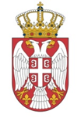 РЕПУБЛИКА СРБИЈАНАРОДНА СКУПШТИНАОдбор за европске интеграције20 Број: 06-2/135-1717. јул 2017. годинеБ е о г р а дЗАПИСНИКДВАДЕСЕТПРВЕ СЕДНИЦЕ ОДБОРА ЗА ЕВРОПСКЕ ИНТЕГРАЦИЈЕНАРОДНЕ СКУПШТИНЕ РЕПУБЛИКЕ СРБИЈЕПОНЕДЕЉАК, 17. ЈУЛ 2017. ГОДИНЕ	Седница је почела у 11 часова.	Седницом је председавала заменица председника Одбора, Елвира Ковач. Седници су присуствовали чланови Одбора Весна Марковић, Жарко Мићин, Биљана Пантић Пиља, Душица Стојковић, Звонимир Ђокић, Гордана Чомић, Муамер Бачевац и Хаџи Милорад Стошић и заменици чланова Одбора Иван Карић, Владимир Ђурић и Дубравка Филиповски.  Седници нису присуствовали чланови Одбора Драган Шормаз, Петар Јојић, Наташа Вучковић и Ненад Чанак и заменик члана Одбора Милимир Вујадиновић.	На предлог председника Одбора, усвојен је следећиД н е в н и  р е дОдређивање/допуна делегације Одбора за европске интеграције која ће ићи у посету парламенту Кипра, 25-28. септембра 2017. године;Разматрање иницијативе за учешће Гордане Чомић на 27. Економском форуму који ће бити одржан у Крињици, у Пољској, од  5-7. септембра 2017. године.Пре преласка на рад по тачкама дневног реда, на предлог заменице председника Одбора, чланови Одбора су усвојили Записнике са 16, 17. и 18. седнице Одбора за европске интеграције.  Тачка 1.	Председавајућа је отворила прву тачку Дневног реда и подсетила да је Одбор већ одредио састав делегације која је у марту ове године требало да иде у посету парламенту Кипра, чија је посета била одложена за септембар ове године, због изборне кампање у оквиру председничких избора априла ове године. Трошкове посете ће сносити Народна скупштина Републике Србије. Предложено је да члан делегације, поред Е. Ковач, Г. Чомић, и Б. Пантић Пиље, буде и председник Одбора, Н. Чанак. Овај предлог је усвојен једногласно.	Тачка 2.	Председавајућа је отворила другу тачку Дневног реда - Разматрање иницијативе за учешће Гордане Чомић на 27. Економском форуму који ће бити одржан у Крињици, у Пољској, од 5-7. септембра 2017. године. Обавестила је присутне да је Г. Чомић лично добила позив за учешће на поменутом Економском форуму, са предлогом да буде један од говориника на тему „Будућност Европске уније суочена са растућим еуроскептицизмом“. Одбор је једногласно одлучио да подржи учешће Г. Чомић на Економском форуму где ће трошкове учешћа сносити организатор а трошкове авио карте ће сносити Народна скупштина Републике Србије.Седница је завршена у 11.05 часова. СЕКРЕТАР ОДБОРА                                             ЗАМЕНИК ПРЕДСЕДНИКА ОДБОРААлександар Ђорђевић				                  Елвира Ковач								     (Elvira Kovács)